Figura 3. Percentagem de tempo despendido por atividade (deslocações relacionadas com tarefas domésticas/casa, atividades de cuidado/a familiares e atividades sociais/lazer, desporto, etc.), por períodos de tempo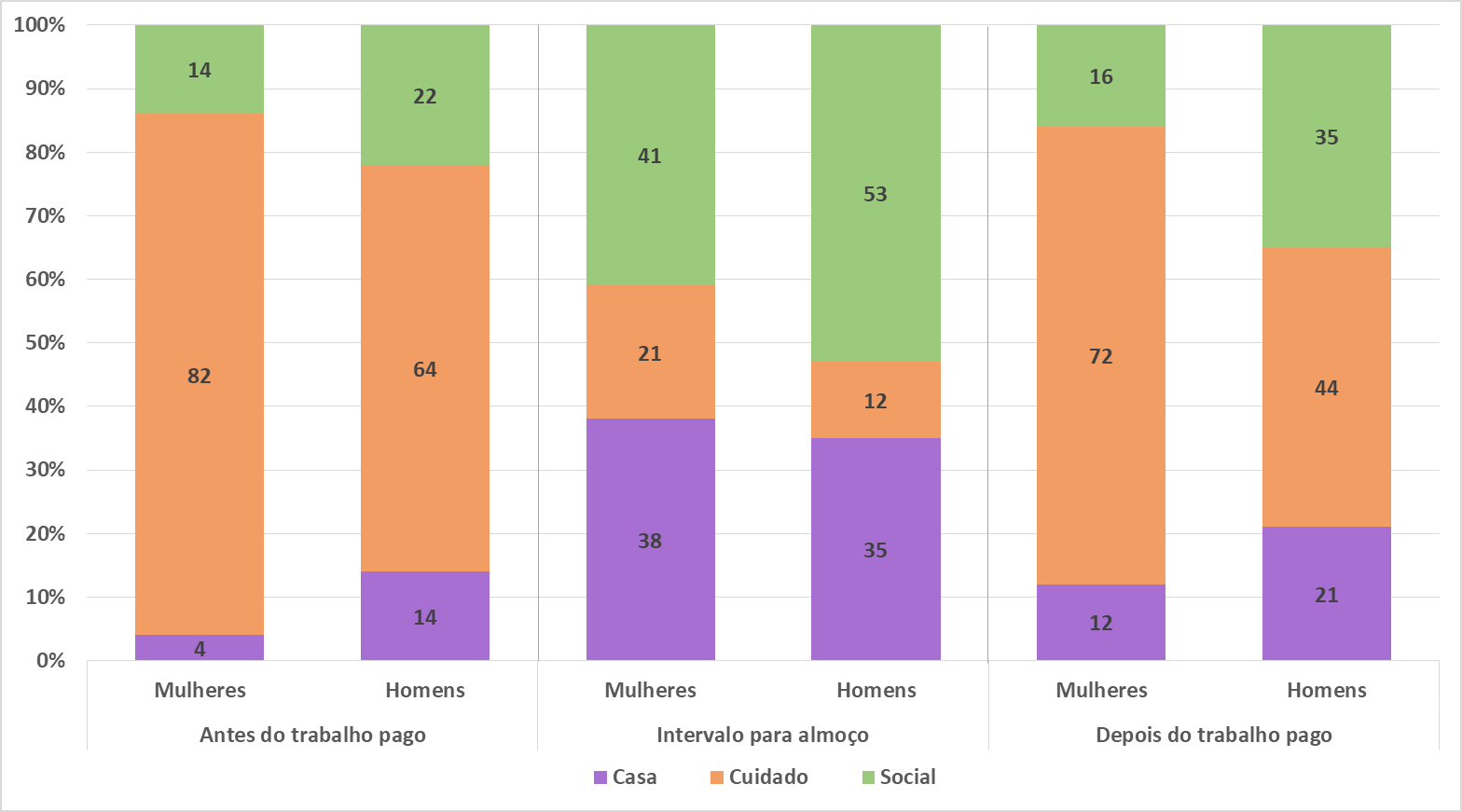 Figura 1. Espacialização das viagens diáriasMulheres: Densidade de viagens efetuadas após o trabalho pago por motivo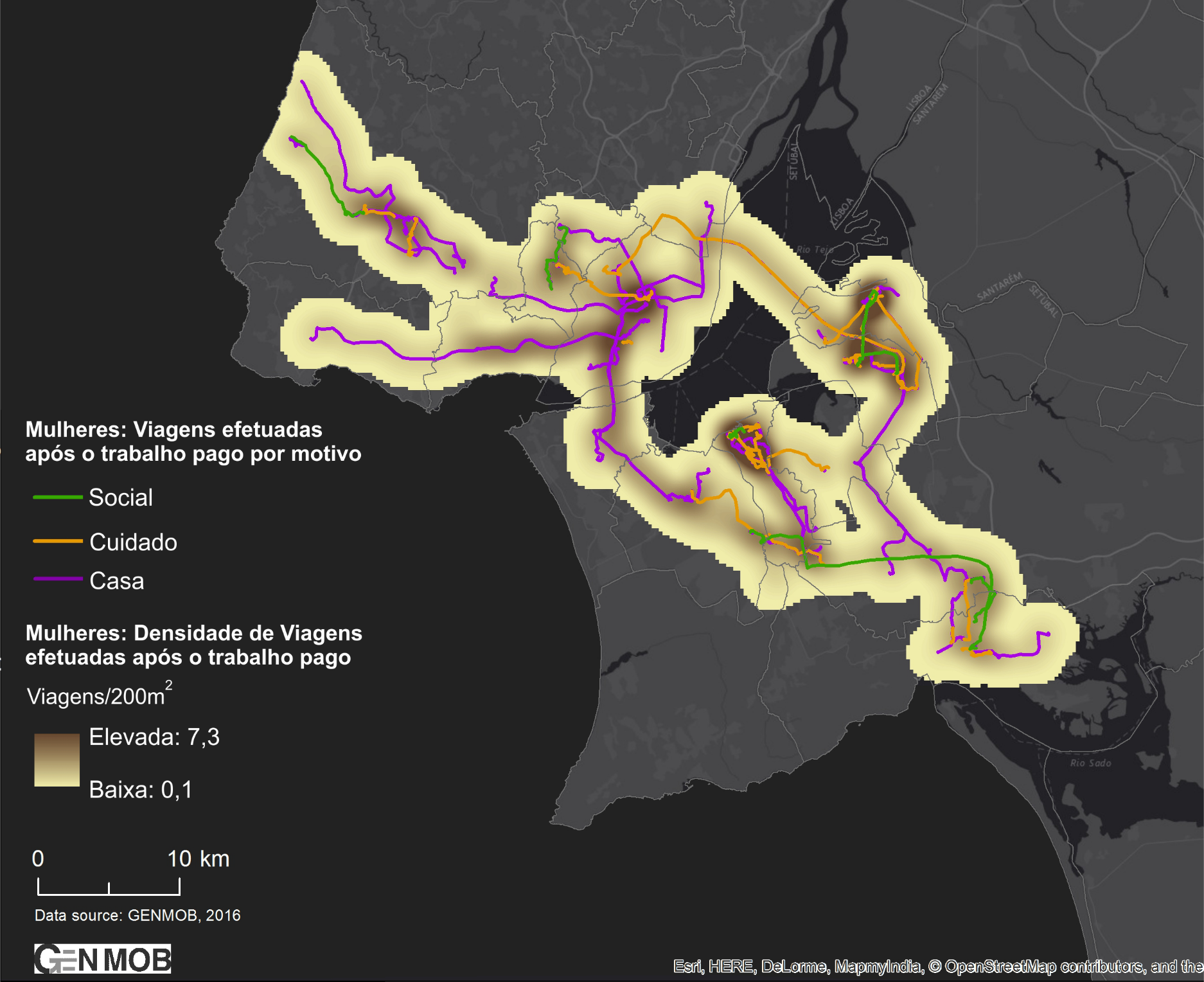 Homens: Densidade de viagens efetuadas após o trabalho pago por motivo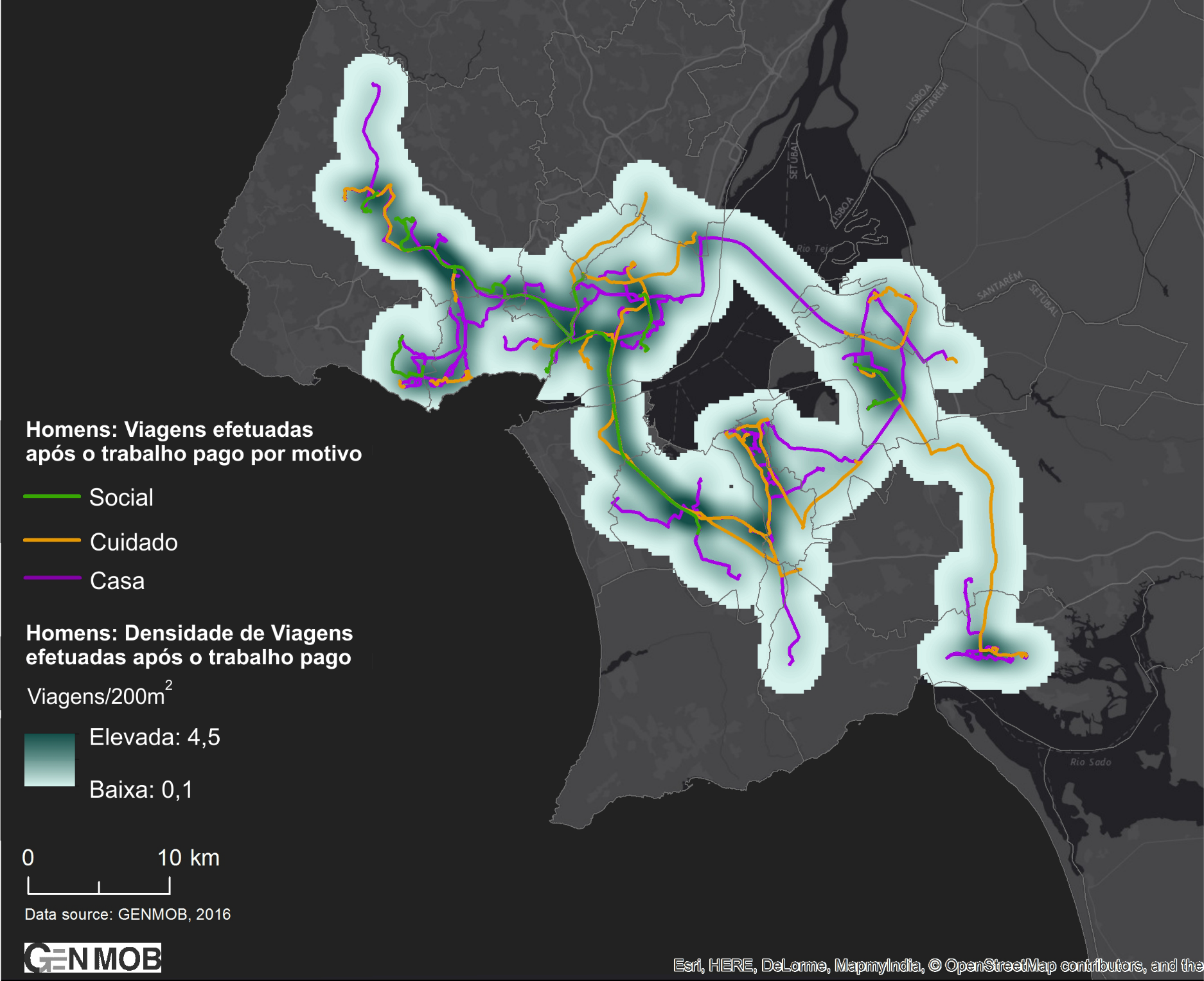 Figura 2. Metodologia para registo e tratamento da informação relacionada com a mobilidade individual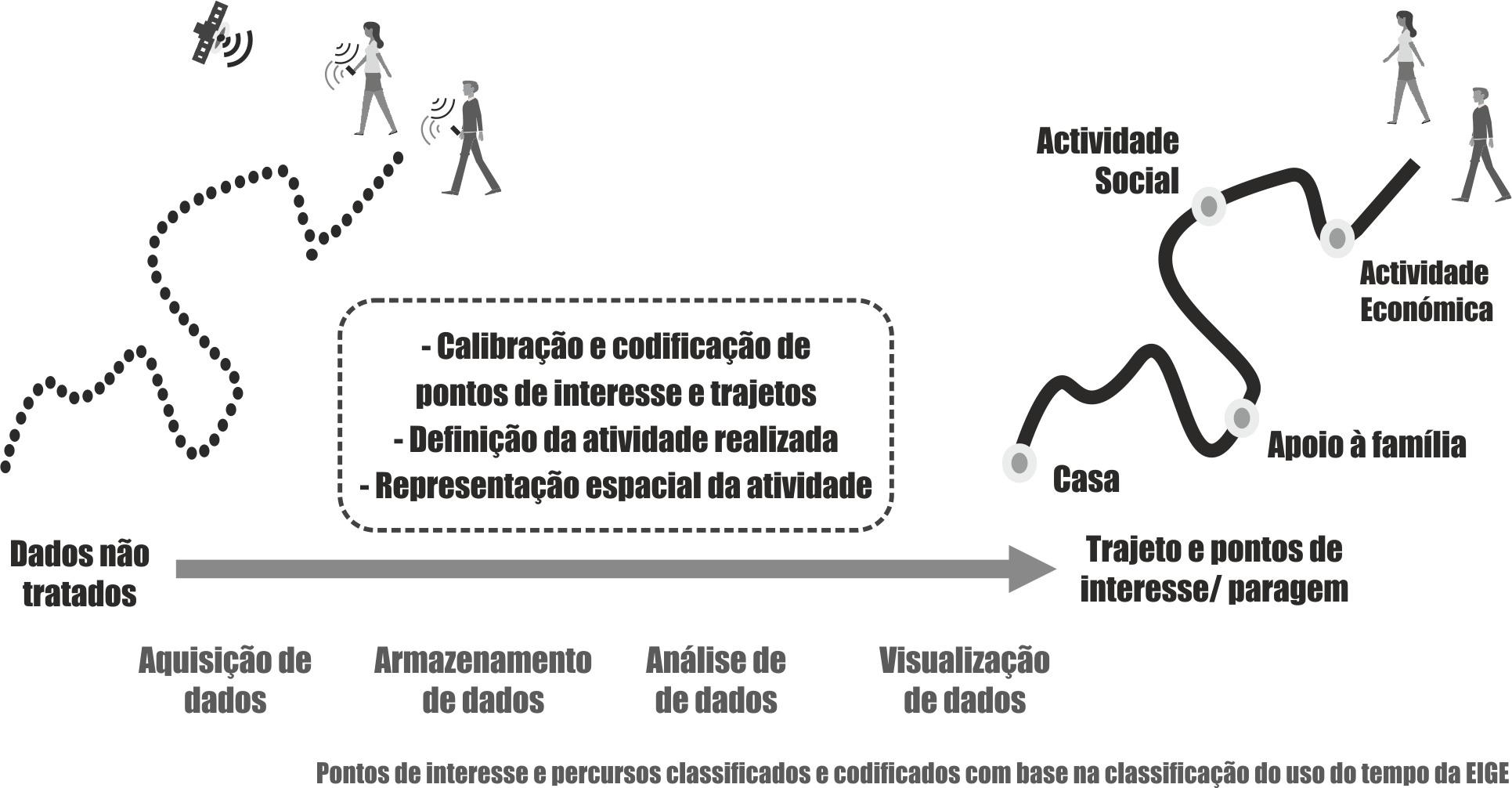 